２０２３年度 根室地区サッカー協会S4新規審判員講習会開　催　要　項１．主　　旨　　根室地区サッカー協会所属の審判員のレベルアップと裾野の拡大を目的とし、競技規則及び審判法を学び、的確且つ円滑に遂行できるよう研修会の場を設ける。　２．名　　称　　２０２３年度根室地区サッカー協会　S４新規審判員講習会３．主　　催　　根室地区サッカー協会４．主　　管　　根室地区サッカー協会審判委員会５．期日･会場　 詳細別紙６．参加対象　　サッカー４級審判員新規取得希望者７．研修内容　 ・競技規則開設　　　　　　　 ・審判法説明　　　　　　　 ・DVD視聴　他８．講　　師　　根室地区サッカー協会審判委員会所属インストラクター　　　　　　　　【別海】茂木、【根室】越河、【羅臼】藤本、【中標津】勝瀬９．受講申込　　根室地区サッカー協会HP　⇒　　　　　　⇒　ログイン(初めての方IDを新規取得)　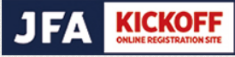 　　　　　　　　　　 「Web申請登録資格の取得･更新はこちら」⇒「審判」⇒「講習会･研修会申込み」⇒「サッカー審判」「検索」⇒「根室地区の希望会場の選択」⇒「申込」⇒「支払」１０．その他　　①講習・研修会の様子を根室地区サッカー協会ＨＰ等で紹介することがあります。　　　　　　　　　ご都合の悪い場合は当日担当者にお申し出ください。　　　　　　　　②「新型コロナウイルス感染症対応ガイドライン」を遵守し、感染対策担当者の配置　　　　　　　　　等を義務づける。　　　　　　　　③チェックシートは当日ご持参ください。　　　　　　　　　　　　≪問い合わせ先≫　　　　　　　　　　　　　　　　　　　　　　　　　根室地区サッカー協会審判委員会　茂木直矢　　　　　　　　　　【Email】　　naoya.mogi@ja-doutouasahi.or.jp　　　　　　　　　　　　　　　　　　　　　　　　　　　　　　　　　　　　　　【T E L】　　０９０－９５２４－１０７０